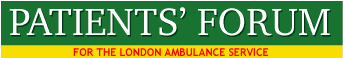 Heather LawrenceChairLondon Ambulance ServiceMay 18th 2018Dear Heather, thank you so much for your letter of May 4th and for the opportunity to meet with you and Garrett on May 29th to follow some of the issues that you have raised.  In relation to your proposal to renew the relationship between the Forum and the LAS to better meet the needs of the populations that our organisations serve, I am delighted to attach a proposed Memorandum of Understanding between our organisations. We hope very much this will enable us to further develop our highly effective relationship with the LAS (as described in the LAS website).  I am also pleased to tell you that several members of our EC are also members of their local Healthwatch, as are many other Forum members, and that this is another way in which issues of concern across London in relation to emergency and urgent care can be prioritised and influenced. As you know we greatly value the opportunities that the LAS provides for the Forum to work closely on many of your  latest initiatives and successes, e.g. our involvement in selection of staff to further develop maternity and end of life care services.   We also value the opportunity for Forum members to sit on a number of LAS committees and bring both their expertise and experiences together with the voice of the patient to influence decisions on the enhancement of patient care.   The Forum will continue to act as a supportive, critical friends and to continue to help, where possible, with issues such as sickle cell and diabetes, mental health care, dementia, epilepsy and the care of homeless people.  We have played our part successfully in helping the LAS to enhance its care for patients in the past and will continue to do so in the future.  

With this in mind we should be grateful if you could agree to jointly sign the attached Memorandum of Understanding, as a way of clarifying our joint work to enhance of care of patients across London. We also attach a recent Forum publication on public involvement in health care, which we hope you will find useful.  

We look forward to seeing you and Garrett on May 29th.Very best wishesMalcolm AlexanderChairPatients’ Forum for the LASwww.Patientsforumlas.netCopy to Garrett Emmerson